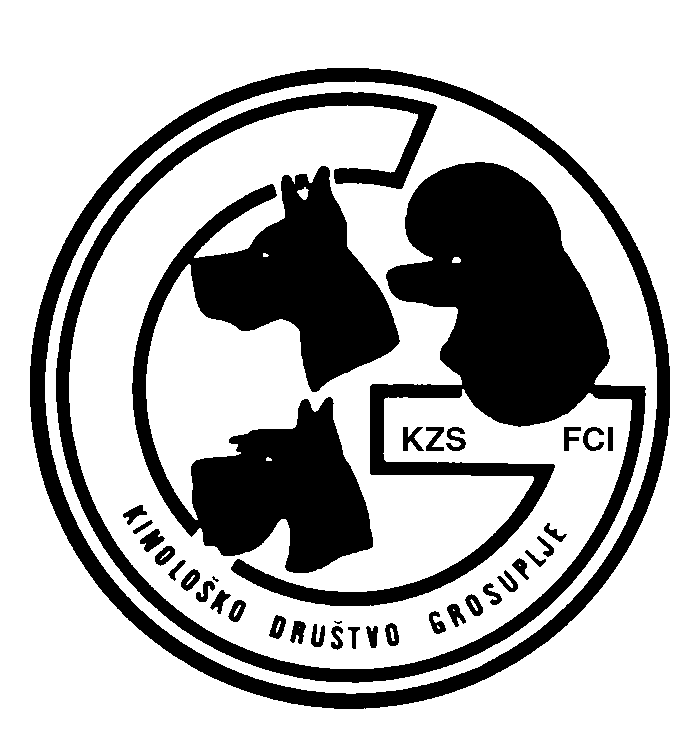 KINOLOŠKO DRUŠTVO GROSUPLJEPRIJAVNICA ZA TEČAJ ŠOLANJA PSOV – POMLAD 2016Ime in  priimek  lastnika : _____________________________________________________________Rojstni datum :                _____________________________________________________________Naslov :             ulica :     _____________________________________________________________pošta in poštna številka :  ____________________________________________________________Telefon :                          mobi __________________________drugi __________________________E- mail :                           _____________________________________________________________Ime in  priimek  vodnika : _____________________________________________________________Rojstni datum :                _____________________________________________________________Naslov :             ulica :     _____________________________________________________________pošta in poštna številka :  ____________________________________________________________Telefon :                          mobi __________________________drugi __________________________E- mail :                           _____________________________________________________________Do sedaj sem se že ukvarjal s šolanjem psov                           da                             neSem član Kinološkega društva Grosuplje                                  da                             neSem član  druge kinološke organizacije                                     da                             neVpisujem se v tečaj šolanja psov, ki se je/bo pričel 17. februarja 2016: / obkroži/:              A.) šolo za mlade pse  (starost psa nad 3 mesece) ................................. 120,00 €                                          / Plačilo je možno v dveh obrokih in sicer 70 € in 50€/                B.) Začetni tečaj šolanja psov (starost psa nad 8 mesecev) ...... 205,00 €                                                      (Plačilo je možno v 3 obrokih in sicer 80,00 € , 80,00 € in 45€)                        -  za udeležence šole za mlade pse  v jeseni 2015, je cena tečaja 195€                                      C.) Rally Obedience (opravljen B-Bh izpit) .............................     130,00 €                                                 (Plačilo je možno v 2 obrokih in sicer 80,00 € in 50,00 €)                                            - posamezne obroke  šolnine je potrebno poravnati do 15  dneva v tekočem mesecu - obrni list ----------------------------Ime psa / rodovniško / : ______________________________________________________________Klicno ime  :                  ______________________________________________________________Pasma :/če pes nima rodovnika napišite »mešanec«/  ____________________________________________Spol : / obkroži /             M                            ŽDatum skotitve /rojstva/ :      __________________________________________________________Številka rodovnika :      ______________________________________________________________Številka mikročipa :      ______________________________________________________________Datum zadnjega cepljenja proti steklini: _________________________________________________Datum zadnjega cepljenja proti ostalim kužnim boleznim : ___________________________________Bil je zdravljen za ___________________________________________________________________ Seznanjen sem z naslednjimi pravili društva:1.  Celotna šolnina mora biti poravnana najkasneje do 15. aprila  2016.      V dogovoru se lahko ta     rok    tudi podaljša.2.  Kdor samovoljno preneha obiskovati tečaj, nima pravice do povračila ustreznega dela plačane šolnine.3. Tečajnik, ki ne doseže 75% mesečne udeležbe na tečaju, doseženo znanje pa ne zadostuje, da bi      nemoteno za ostale udeležence tečaja, nadaljeval tečaj, se mu lahko prepove nadaljnje      obiskovanje tečaja brez povrnitve ustreznega dela šolnine.  Za zamujene ure ali izostanke se          šolnine ne povrne.4. Tečajnik ima pravico do delno povrnjene šolnine v kolikor pride v roku enega meseca od začetka        tečaja do bolezni ali smrti psa. 5.  Pes in tečajnik morata za pristop k izpitu uspešno opraviti društveni preizkus znanja, pes pa mora       izpolnjevati tudi starostno mejo za pristop k izpitu / IPS«A«- 12 in B-BH 15 mesecev/6.  v ceno začetnega tečaja je za vse vodnike, ki so člani društva ali druge kinološke organizacije, ki je      članica Kinološke zveze Slovenije, všteta tudi cena izpitne takse ob koncu tečaja. Grosuplje _________________________                              _____________________                                                                                                     /podpis vodnika/________________________________________________________________________________Izjava staršev :Spodaj podpisani starš ________________________________ soglašam, da moj mladoletni otrok _________________________ obiskuje tečaj šolanja psov.  Izjavljam tudi, da prevzemam vso odgovornost za nevšečnosti, ki bi jo povzročil pes tekom tečaja .Grosuplje _____________________                                              _________________________                                                                                                         / podpis starša/Priloga:  - fotokopija rodovnika  / če ga pes ima/               - fotokopija  izkaznice o cepljenju PRIJAVN ICO LAHKO POŠLJETE PO MAILU IN VAS BOMO OBVESTILI O PRIČETKU TEČAJA, OZIROMA JO LAHKO IZPOLNJENO PRINESETE NA EN VPISNI DAN.Podatki o lastniku psaPodatki o vodniku  psa  / tisti, ki bo hodil s psom v šolo – če je to lastnik- napišite samo isti/Podatki o psuPes živi : /obkroži/       A.) V pesjaku         B.) Na verigi        C.) Je vedno spuščen       D.) V stanovanju